Horsley Zone (boys) 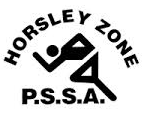 Touch Football Team 2021Coach: Matthew KirbySchool: Smithfield West The SSW Carnival is to be held at Vale of Ah,Milperraon 7th June 2021SchoolStudentKing ParkAiden HeckenbergFairfield HeightsDanny AbuhamedFairfield WestDaniel RatuoveFairfield WestLachlan WeekesFairfield WestJayden VulivosaFairfield WestNicholas RoulstoneGPKJeremiah MataniuSmithfieldManueli TokaboboHarrington StEzekiel TaulapapaHarrington StZac TukiCecil HillsElijah MantonSmithfield WestRaydan Honeysett